Supplementary Information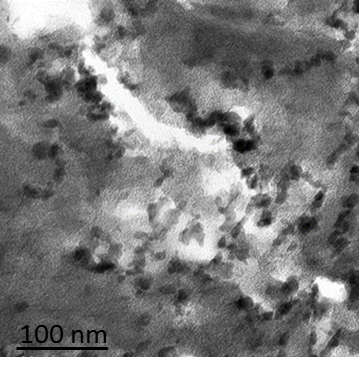 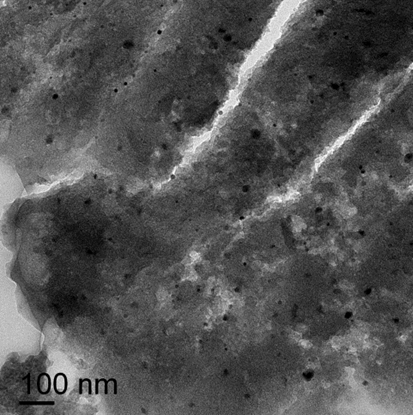                                                                  (b)Figure S1. TEM micrographs of fresh catalysts (reprinted from [20]): (a) Fe/AC and (b) Cu/AC.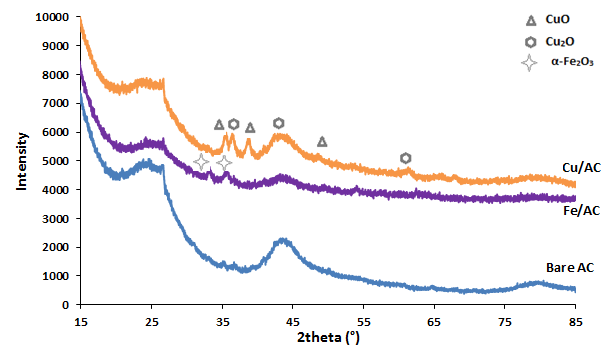 
Figure S2. X-ray diffractograms of bare and metal loaded ACs.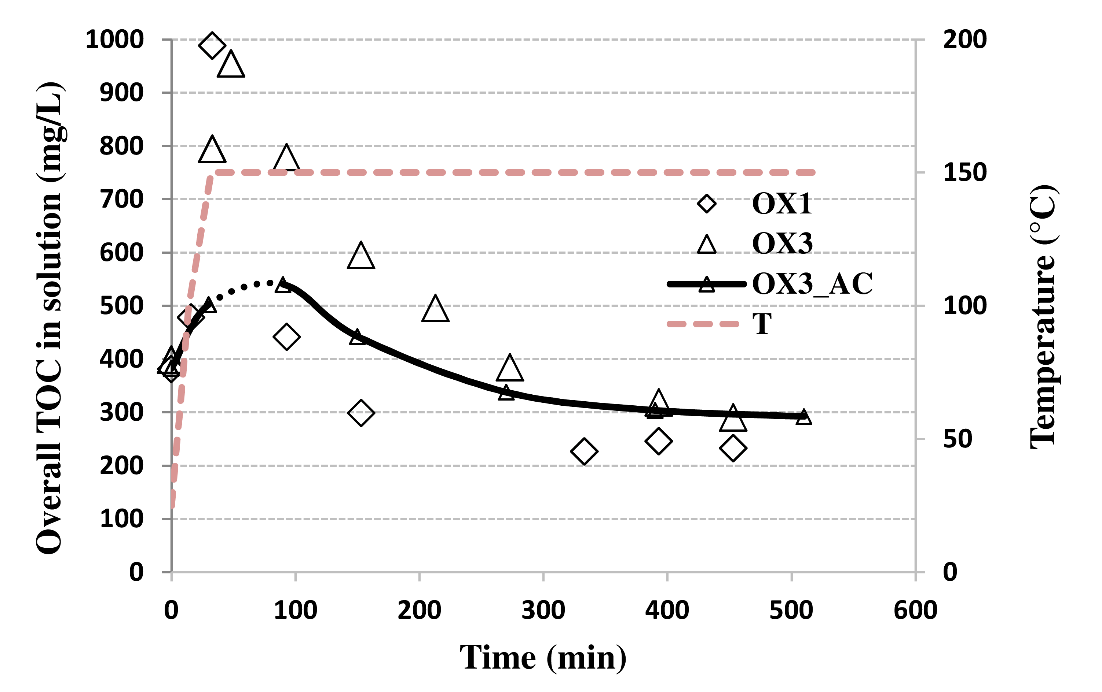 Figure S3. Evolution of TOC in solution during first and third peroxide-promoted oxidations on Fe/AC (large symbols) and during third peroxide-promoted oxidation on bare AC (lines with small symbols). See Figure 5 for corresponding operating conditions.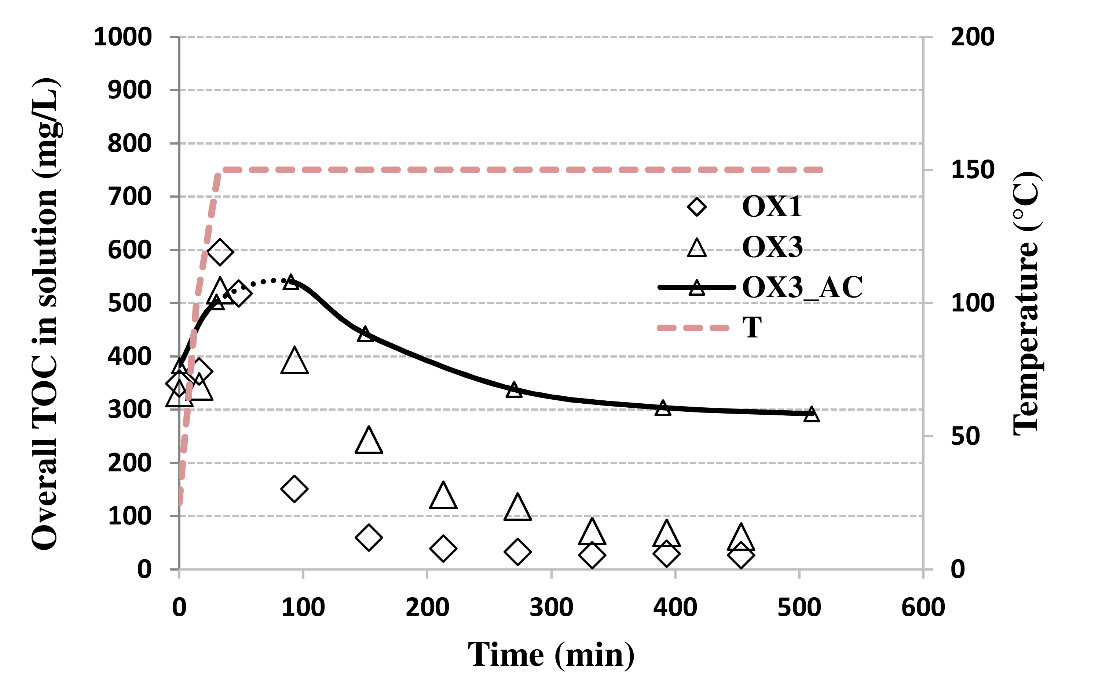 Figure S4. Evolution of TOC in solution during first and third peroxide-promoted oxidations on Cu/AC (large symbols) and during third peroxide-promoted oxidation on bare AC (lines with small symbols). See Figure 6 for corresponding operating conditions.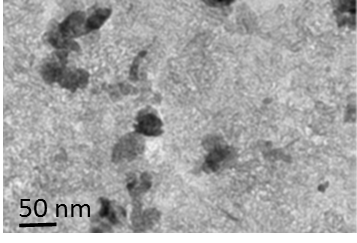 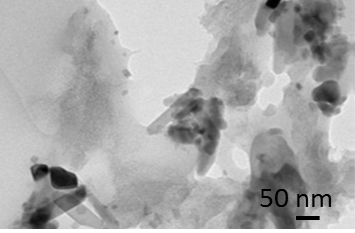  (b)Figure S5. TEM micrographs of used catalysts: (a) Fe/AC and (b) Cu/AC.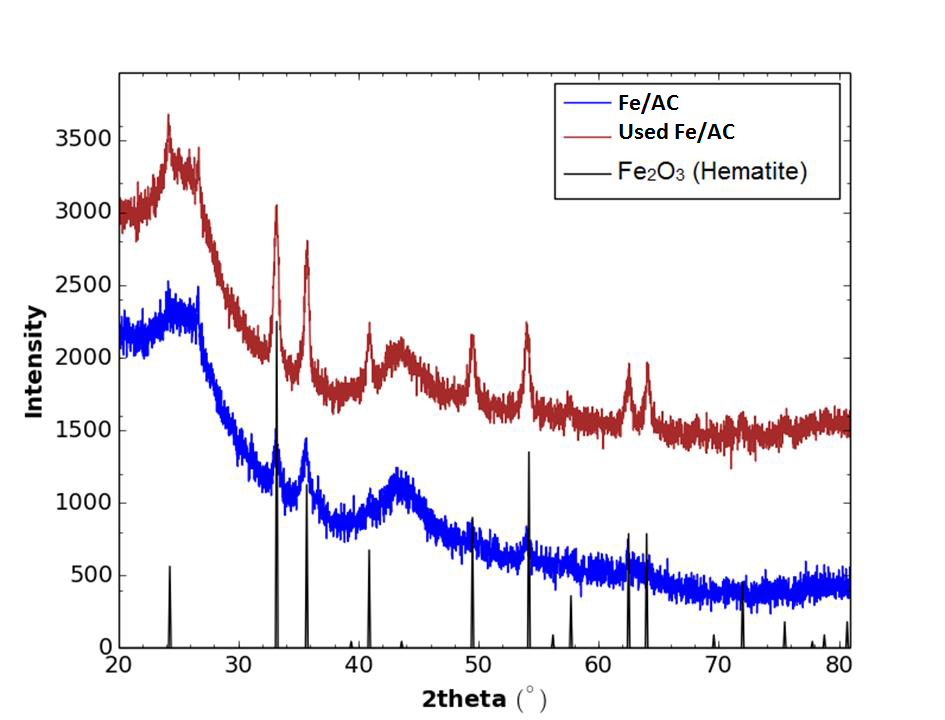 Figure S6. X-ray diffractograms of fresh and used Fe/AC.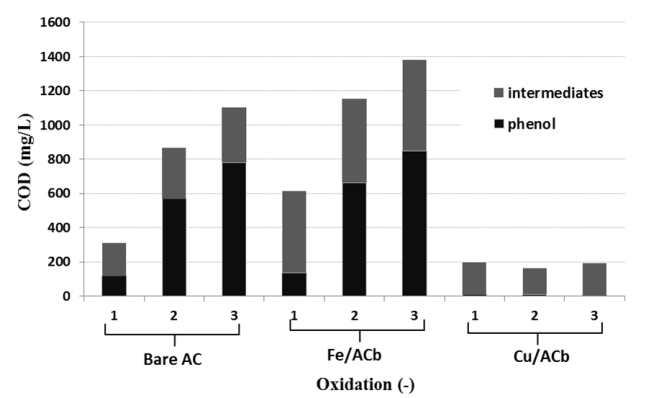 Figure S7. Residual COD in solution after 4 h of CWAO in batch autoclave (reprinted from [20]): C0 = 1 g/L (prior to adsorption step), mcat = 1 g, VL = 200 mL, T = 150°C, PO2 = 3.3 bar, Qair = 30 NL/h. 